The Hamster CageAndrei has in a cage 2 male hamster and 3 female hamster. Yearly, each female in the cage gives birth to 3 male hamster and 4 female hamster.How many hamsters will Andrei have after 2 years? (Justify your answer).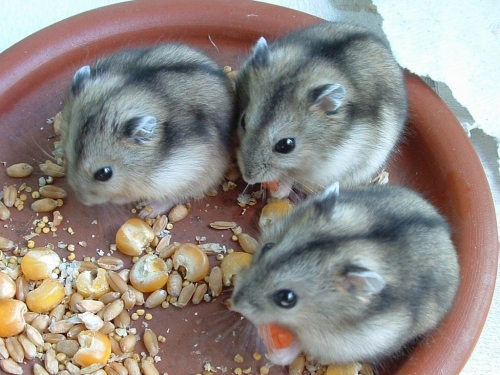 